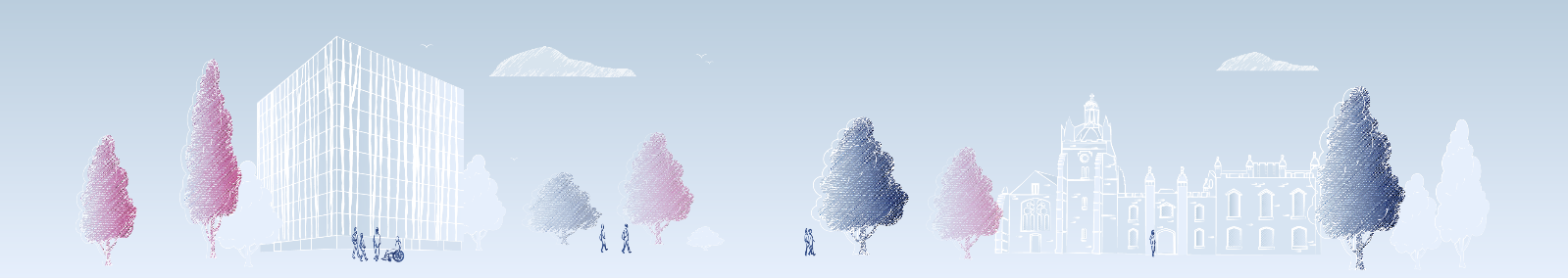 Decolonising the CurriculumWhat do I need to consider?As educators, it is our responsibility to address and dismantle the systemic racism that exists within our education system. This means recognising how racism has been built and wired into areas such as lectures, evaluating engagement, response to behaviour, assessment design and the curriculum. However, before we can take action to create change, we must first examine our own roles in perpetuating these harmful systems and assess how we might be replicating the dominant culture (or culture of power) and aspects of whiteness within our teaching spaces. It is only by acknowledging and actively working to dismantle these structures that we can create a truly equitable and just learning environment for all students.But you’re not on your own, so we have created and will continue to create resources that can help you start those conversations. Areas of support include students as partners, how you teach, what you teach, and assessment and feedback.Decolonising the curriculum is not a linear project with a definite end, but an ongoing open-ended process that has its own challenges. To tackle this profound issue, we will ensure that students and staff with lived experience and from backgrounds historically affected by colonialism are at the centre of the process, while ensuring that it is a collective effort that does not place all the labour and responsibility on them.Where can I find additional information and resources?The UoA Decolonising the Curriculum website